REALIZACJA PODSTAWY PROGRAMOWEJ KLASA II B(08.06 – 10.06.2020 r.)Kontakty z uczniami/rodzicami będą odbywać się z wykorzystaniem numeru telefonu (600055498) oraz adresu e-mail (b.tkacz@op.pl).Informacje zwrotne od uczniów (np. karty pracy, kartkówki, sprawdziany) proszę przekazywać za pośrednictwem powyższego adresu poczty lub numeru telefonu.Krąg tematyczny: Piękna nasza Polska cała8 czerwca 2020 r. (poniedziałek)Temat: Z wizytą pod WawelemOtwórz podręcznik do matematyki na stronie 62. Policz piłeczki w zadaniu 1. Zapamiętaj pozycję jedności, dziesiątek i setek.Wykonaj  w  ćwiczeniu  zadania utrwalające układ  pozycyjny  liczb – 1, 2 i 3 s. 71.Przeczytaj wiersz Jerzego Kiersta „Czy to Kraków?”- podręcznik s. 54.Odpowiedz ustnie na 1 i 2 pytanie zamieszczone pod tekstem.Na podstawie informacji i zdjęć, poznaj historyczne miejsca w Krakowie - dawnej stolicy Polski – podręcznik s. 55Rozwiąż zagadki dotyczące zabytków Krakowa – ćwiczenie 1 s. 65.Opisz herb Krakowa i pokoloruj według wzoru – ćwiczenie 2 s. 66.Wykonaj ćwiczenie 4 na tej samej stronie, ćwiczenie 3 - dla chętnych.Nazwij elementy stroju krakowskiego – ćwiczenie 5 s. 67.Posłuchaj piosenki „Krakowiaczek jeden”.https://www.youtube.com/watch?v=82EQeAVwSAoZobacz, jak się tańczy Krakowiaka.https://www.youtube.com/watch?v=dFL2B_fOTkk9 czerwca 2020 r. (wtorek)Temat: Jak powstała Warszawa? Poznaj historię powstania Warszawy na podstawie legendy Wandy Chotomskiej „Wars i Sawa” – podręcznik s. 56-57.Spróbuj odpowiedzieć ustnie na pytania zamieszczone pod tekstem.Kto wypowiedział te zdania – ćw. 1 s. 68.Uporządkuj zdania zgodnie z kolejnością wydarzeń w legendzie i odpowiedz na pytanie – ćw. 2 s. 68.Podoisz ilustrację i uzupełnij zdania opisujące herb Warszawy - ćw. 3 i 4 s. 69.Zabawy ruchowe dla dzieci – proponuję poćwiczyć razem z Pipi Pończoszanką.https://www.youtube.com/watch?v=m2WsGrvCx_wPoznaj najważniejsze zabytki Warszawy. https://www.youtube.com/watch?v=Klz_m44SJekZobacz atrakcje i ciekawostki stolicy.https://www.youtube.com/watch?v=QzY194FEjjc„Syrenka” – wykonaj pracę plastyczną z dowolnych materiałówRozwiąż w pamięci zadanie 1, 2 i 3 s. 63 w podręczniku.Wykonaj zadania na stronie 72 w ćwiczeniu - dodawaj i odejmuj w zakresie 1000. 10 czerwca 2020 r. (środa)Temat: Toruń – miasto Mikołaja KopernikaOdczytaj dane z diagramu słupkowego – zadanie 1 s. 64 w podręczniku.Wykonaj w pamięci obliczenia do zadania 2 i 3 na tej samej stronie.Rozwiąż te zadania, które potrafisz zrobić samodzielnie – ćwiczenie s. 73. Znajdź parę minut na zabawę z piłką – poćwicz odbijanie, chwytanie, kozłowanie.Przeczytaj wiersz Czesława Janczarskiego „Gwiazdy nad Toruniem” –        podręcznik s. 58. Odpowiedz ustnie na 1 i 2 pytanie ze s. 59.Obejrzyj film o Mikołaju Koperniku i bajkę o toruńskich piernikach.https://www.youtube.com/watch?v=x0hX2J4QNd4https://www.youtube.com/watch?v=CMzDNLZRRIYWykonaj ćwiczenie 1 i 2 s. 70 oraz 3, 4 i 5 s.71.Jeśli zechcesz, poszukaj w dowolnych  źródłach  informacji o  zabytkach  Torunia.Receptura toruńskich pierników – z pomocą rodziców możesz je wykonać. Przykładowy przepis na końcu planu nauczania.Życzę motywacji do nauki!wychowawca – Beata Tkacz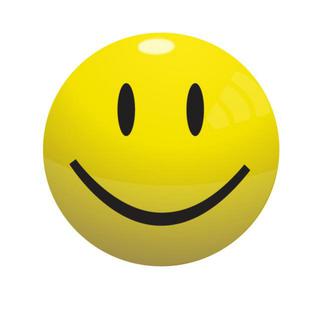 PIERNICZKI TORUŃSKIE - PRZEPIS ZE STAREGO ZESZYTUSKŁADNIKI NA CIASTO:
ILOŚĆ: 2 blaszki pierniczków500 g mąki żytniej typ. 720300 g naturalnego miodu, najlepiej lipowego1 jajko1 łyżeczka sody oczyszczonej2 łyżeczki przyprawy do piernika1/4 łyżeczki mielonego anyżukieliszek spirytusu, małySKŁADNIKI NA BIAŁY LUKIER:1 szklanka cukru pudru2-3 łyżki gorącej wody1 łyżeczka soku z cytryny SKŁADNIKI NA POLEWĘ CZEKOLADOWĄ:100 g gorzkiej czekolady100 ml śmietanki kremówki 30%Mąkę przesiewamy i podgrzewamy w piekarniku. Po dotknięciu powinna być ciepła, ale nie gorąca. Miód przelewamy do rondelka o grubym dnie razem z przyprawą do piernika                i przesmażamy. Dodajemy do mąki razem z sodą, anyżem, lekko roztrzepanym jajkiem oraz spirytusem. Dokładnie wyrabiamy. Stolnicę lekko oprószamy mąką. Ciasto dzielimy na dwie części. Każdą rozwałkowujemy na grubość ok. 1 cm. Wykrawamy dowolnymi foremkami        i układamy na blaszce wyłożonej papierem do pieczenia. Wstawiamy do piekarnika rozgrzanego do 160 C na ok. 15 min do lekkiego zarumienienia.UWAGA: pierniczki zaraz po upieczeniu są miękkie, ale później stają się twarde. Najlepiej, jeśli będą trzymane w dosyć chłodnym i wilgotnym pokoju, aby chłonęły wilgoć. Wtedy szybciej zmiękną, ale najlepiej smakują po około miesiącu od upieczenia. Ciasto struchleje       i nabierze smaku.Szybszym sposobem jest zamknięcie pierniczków w szczelnym pojemniku razem z obierkami jabłka lub połówką cytryny (wtedy uzyskają lekko cytrynowy aromat). Wymieniając co 1-2 dni, aż pierniczki zmiękną.Polewamy lukrem lub polewą czekoladową po tym jak zmiękną. Ewentualnie tylko wierzch, aby spód mógł chłonąć wilgoć.